План работы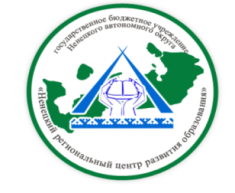 ГБУ НАО «Ненецкий региональныйцентр развития образования»на декабрь 2023 годаВ течение месяцаИ.о. директора  ГБУ НАО «НРЦРО»                                           Е.В. ХабароваДатаМероприятиеМесто проведения и времяОтветственный1.12Муниципальный (территориальный) этап ВсОШ по химииОО 14:30 часовЛаптева Л.Б.Семёнова Е.Н.4.12IV Ненецкий читательский форум «Чтение и книга: традиции и будущее» для обучающихся 5-6 классовГБУ НАО «НРЦРО» Центр «Маяк»  15:00Бороненко О. Н.4.12Муниципальный (территориальный) этап ВсОШ по обществознаниюОО 14:30 часовЛаптева Л.Б.Семёнова Е.Н.4.12Горячая линия для родителей (законных представителей) на тему: - ненасильственного воспитания детей (можно ли воспитывать детей без наказания? как воспитать ребенка, не прибегая к наказанию? каким должно быть правильное наказание?);- профилактики травли/буллинга в детско-подростковой среде (как распознать, что мой ребенок стал участником (жертва/агрессор/свидетель) травли? что делать родителям, если ваш ребенок жертва/агрессор/свидетель травли? какие необходимые меры стоит предпринять родителям).центр «ДАР»с 09:00 до 17:00специалисты Центра «ДАР»5.12МО социальных педагогов  ОО НАО«Организация работы по профилактике деструктивного поведения подростков и молодежи в образовательных организациях» (часть 3).центр «ДАР»14:00очная формаВанюта Я.И.5.12Муниципальный (территориальный) этап ВсОШ по технологииОО 14:30 часовЛаптева Л.Б.Семёнова Е.Н.5.12Военно-патриотическая Игра «Зарничка» для обучающихся начальной школыОбразовательные организации НАОПетухова М.С.5.12МО учителей родного (ненецкого) языка «Тохолкода. Учитель» «Подведение итогов за год и перспективы работы на 2024 год»ГБУ НАО «НРЦРО»ВКС15:30Талеева Л.Я.5.12Семинар «Проведение аттестации педагогических работников образовательных организаций с 1 сентября 2023 года» (для экспертов РБЭ ГАК)ГБУ НАО «НРЦРО» кабинет 10 15:30 Хабарова К.А.5.12Индивидуальные занятия для детей старшего дошкольного возраста по подготовке к школе ГБУ НАО «НРЦРО»(ПМПК)17:30очная формаВокуева Т.Б.6.12Программа просвещения родителей по вопросам детской психологии и педагогики «Семья НАО – компетентная семья».Практикум для родителей с детьми младшего дошкольного возраста «Игры на развитие сенсорики и моторики своими руками»ГБУ НАО «НРЦРО» (Центр «ДАР»)17:30очная формаВокуева Т.Б.7.12Муниципальный (территориальный) этап региональной олимпиады по родному (ненецкому) языкуОбщеобразовательные организации,14:30 часовВарницына О.И.8.12Муниципальный (территориальный) этап ВсОШ по информатикеОО 14:30 часовЛаптева Л.Б.Семёнова Е.Н.11.12Вебинар для обучающихся 7-11 классов «Если хочешь быть здоров, откажись»! (с применением ДОТ для населенных пунктов НАО)центр «ДАР»заочная форма Ванюта Я.И.11.12Презентация региональной соревновательной компетенции  Чемпионата по профессиональному мастерству среди инвалидов и лиц с ограниченными возможностями здоровья «Абилимпикс» "Фаст-фуд мастер"ГБУ НАО «НРЦРО»Кабинет 1916.30Туманова Е.Г.11.12Муниципальный (территориальный) этап ВсОШ по правуОО 14:30 часовЛаптева Л.Б.Семёнова Е.Н.12.12Индивидуальные занятия для детей старшего дошкольного возраста по подготовке к школе ГБУ НАО «НРЦРО»(ПМПК)17:30очная формаВокуева Т.Б.13.12Региональный этап психолого-педагогической олимпиады школьников К.Д. УшинскогоНРЦРО10:00очная формаКомарова Т.С.13.12МО социальных педагогов ДОО НАО «Анализ изменений содержательного раздела образовательной области социально-коммуникативного развития обучающихся старшего дошкольного возраста в соответствии с ФОП ДО».центр «ДАР»13:30очная формаВанюта Я.И.13.12МО учителей-дефектологов ОО НАО «Основные направления психического развития ребенка. Отклонения в развитии ребенка»ГБУ НАО «НРЦРО» (Центр «ДАР»)11:00очная формаБогданова Т.А.14.12МО педагогов-психологов ОО НАО «Организация профилактической работы с участниками образовательного процесса с помощью игровых тренажеров» центр «ДАР»15:00очная формаАртемова Е.А.14.12Региональная интеллектуальная игра «Заполярный край»ЦОД «Маяк»ОО МО «Муниципальный район «Заполярный район» 15.00Колесникова Л.В.14.12Программа просвещения родителей по вопросам детской психологии и педагогики «Семья НАО – компетентная семья».Мастер-класс для родителей с детьми старшего дошкольного возраста «Игры на развитие межполушарного взаимодействия»ГБУ НАО «НРЦРО» (Центр «ДАР»)18:00очная формаВокуева Т.Б.19.12Индивидуальные занятия для детей старшего дошкольного возраста по подготовке к школе ГБУ НАО «НРЦРО»(ПМПК)17:30очная формаВокуева Т.Б.21.12Плановое заседание Главной аттестационной комиссии управления образования  Департамента ОКиС НАОГБУ НАО «НРЦРО» Кабинет № 1014:00Хабарова К.А.25.12Едэй’ по – Новый годГруппа НРЦРО в ВКонтактеВарницына О.И.26.12Индивидуальные занятия для детей старшего дошкольного возраста по подготовке к школе ГБУ НАО «НРЦРО»(ПМПК)17:30очная формаВокуева Т.Б.МероприятиеМесто проведения и времяОтветственныйРесурсная площадка «Формирование патриотизма, основ гражданственности у детей дошкольного возраста посредством проектной деятельности» ГБДОУ НАО «ЦРР – Д-с «Гнездышко»Владимирова А.Н.Ресурсная площадка «Наставничество как эффективное средство профессионального развития педагога» ГБДОУ НАО «Д/С «Ромашка»Владимирова А.Н.КПК «Школа Министерства Просвещения России»: новые возможности для повышения качества образования» (48 часов)ГБУ НАО «НРЦРО»СШ с. Красное, СШ с Тельвиска, СШ п. Хорей-Вер, ОШ п. Усть-КараХабарова Е.В.Курсы повышения квалификации «Основы кинопедагогики в общеобразовательных организациях» (16 часов)ЦОД «Маяк» 14:00-17:00 Петухова М.С.КПК «Особенности работы педагогов с детьми – мигрантами в образовательных организациях» (24 ч)ГБУ НАО «НРЦРО»27.11. – 4.12.2023Хабарова Е.В.Курсы повышения квалификации для социальных педагогов, педагогов – психологов и классных руководителей  «Вопросы профилактики потребления табака, никотинсодержащей продукции и ПАВ в молодежной среде» (16 ч)центр «ДАР»20 ноября– 4 декабряВанюта Я.И.Региональный конкурс театральных постановок по творчеству  А.Н. ОстровскогоГБУ НАО «НРЦРО»Ноябрь-декабрьИпатова Т.П. Конкурс методических разработок, направленных на формирование функциональной грамотности обучающихся «Функциональная грамотность: учим для жизни» ГБУ НАО «НРЦРО»Ноябрь - декабрьКлимова О.Н.Региональный конкурс технического моделирования «Творчество без границ»ГБУ НАО «НРЦРО»Сентябрь - декабрьКлимова О.Н.Всероссийский конкурс программ и методических кейсов «Лучшая программа организации отдыха детей и их оздоровления»ГБУ НАО «НРЦРО»Октябрь - декабрь 2023г.Петухова М.С.Конкурс педагогических проектов «Будущее Отечества в руках Учителя»ГБУ НАО «НРЦРО»с 20.03.-15.12.23г.Петухова М.С.Всероссийская профессиональная олимпиада для учителей, преподавателей. Метапредметная олимпиада «Команда большой страны» ГБУ НАО «НРЦРО»02 сентября-15 декабря 2023г.Петухова М.С.Комплекс мероприятий по функциональной грамотности (диагностическая работа  в 8 классе по математической грамотности, в 9 классе по естественнонаучной  грамотности) ГБУ НАО «НРЦРО»Ноябрь - декабрьЧайка А.П.Военно-патриотическая Игра «Зарничка» для воспитанников ДОО НАОДОО НАО1-9 декабряВладимирова А.Н.Региональный конкурс на лучшую образовательную организацию по профилактике детского дорожно-транспортного травматизма для педагогов образовательных организаций ГБУ НАО «НРЦРО»Ноябрь - декабрьДуркин А.А.Организация работы в рамках проекта «Школы – ассоциированные партнёры «Сириуса»ЦОД «Маяк»сентябрь – июль 2024Литвинова М.В.Региональный трек Всероссийского конкурса научно-технологических проектов «Большие вызовы»ЦОД «Маяк»Литвинова М.В.Работа с проектной группой в рамках программы «Сириус.Лето: начни свой проект»ЦОД «Маяк»сентябрь 2023 – июль 2024Литвинова М.В.Марюев В.А.Региональный конкурс методических разработок уроков и внеклассных мероприятий для учителей родного (ненецкого) языка и литературы, посвящённого 90-летию со дня рождения В.Н. ЛедковаОбщеобразовательные организацииоктябрь - декабрь Талеева Л.Я.Организация и проведение Акции «16 дней против насилия», по отдельному плану (распоряжение губернатора НАО «Об утверждении регионального Плана мероприятий по профилактике, предупреждению и предотвращению суицидов и суицидальных попыток среди несовершеннолетних в НАО на 2022-2024 годы»).    центр «ДАР»20 ноября – 8 декабряспециалисты Центра «ДАР»Стационарные заседания психолого-медико-педагогической комиссии.Центр «ДАР»декабрьспециалисты ПМПКИндивидуальные коррекционно-развивающие занятия с детьми / консультирование детей Центр «ДАР»декабрьАртемова Е.А.Консультирование родителей (законных представителей), педагогических работников по вопросам обучения, развития и воспитания детейЦентр «ДАР»декабрьспециалисты Центра «ДАР»Информационно-просветительская работа с населением в области предупреждения и коррекции недостатков в физическом и (или) психическом развитии и (или) отклонений в поведении детейЦентр «ДАР»декабрьспециалисты Центра «ДАР»Участие в допросах несовершеннолетних по защите их прав (Следственный комитет РФ по Архангельской области и НАО)Центр «ДАР»декабрьспециалисты Центра «ДАР»Участие в судебных заседаниях на время допроса несовершеннолетних (Мировые судьи НАО)Центр «ДАР»декабрьспециалисты Центра «ДАР»